Compare the numbers:                  >, <, =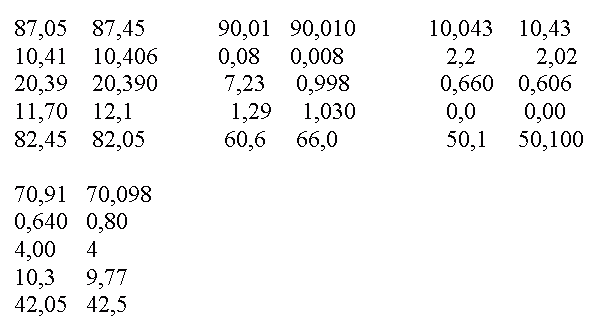 Round the result off to one decimal number:3,251   64,78   0,780   0,962   15,971   0,955   0,043   0,75   0,450Round off the decimal numbers:94,47   39,80   179,53   0,62   0,0998   0,511   2,490   99,7   199,8